РЕЗЮМЕ ЕВДОКИМОВА ИГОРЯ АЛЕКСАНДРОВИЧА8.05.1963 г.р.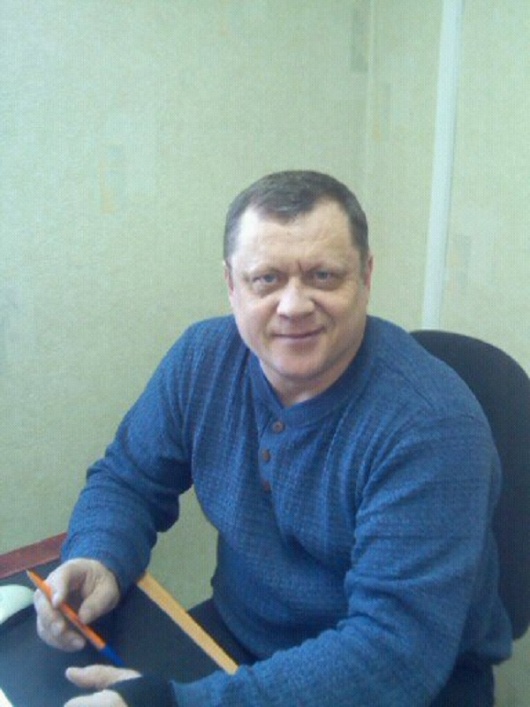 Адрес: г. Курган, ул. Криволапова, 61-94Тел: +7 9080098380e-mail: evdokimov6363@mail.ru Образование высшее: Курганский Государственный Педагогический институт 1980-1984 гг. Специальность: учитель физической культурыОпыт работы:Март 2019- Июль 2019  МУП «Бытовые услуги»Должность: главный инженерДекабрь 2018- январь 2019 МКУ «Жилищная политика»Должность: заведующий АХОНоябрь 2009-декабрь 2018 ООО «Детский мир»Должность: инженер по строительствуАвгуст 2007- март 2008  ИП Долгих Должность: управляющийФевраль 2001- август 2006  ООО «Энергия»Должность: директорАвгуст 1999- февраль 2001 ООО « Сервис-Пак»Должность: зав. производствомАвгуст 1997-август 1999 ООО « Орион»Должность: начальник снабжения (пряники)Октябрь 1994- август 1995 Ср. щкола № 45Должность: учитель физ. культурыАвгуст 1986- октябрь 1994 Ср. школа № 29Должность: военный руководитель, учитель физ. культуры, ОБЖ.1984-1986 служба в СААвгуст 1984- октябрь 1984 Ср. школа №44 г. ТюмениДолжность: учитель физ. культурыЛичные качества: без вредных привычек, ответственность, пунктуальность, коммуникабельность, эффективность, быстрая обучаемость.